NO. 18 JOURNALof theHOUSE OF REPRESENTATIVESof theSTATE OF SOUTH CAROLINA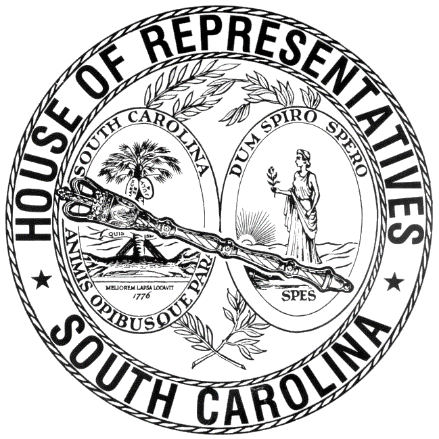 REGULAR SESSION BEGINNING TUESDAY, JANUARY 12, 2021 ________THURSDAY, FEBRUARY 10, 2022(STATEWIDE SESSION)Indicates Matter StrickenIndicates New MatterThe House assembled at 10:00 a.m.Deliberations were opened with prayer by Rev. Charles E. Seastrunk, Jr., as follows:	Our thought for today is from Jeremiah 1:8: “Do not be afraid of them, for I am with you to deliver you, says the Lord.”	Let us pray. Almighty and ever-living God, give us the gifts of faith, hope, and love. Make us love what You command and guide us through the day. Let Your light shine upon our defenders of freedom and first responders. Bless and keep our World, Nation, President, State, Governor, Speaker, Staff, and all who serve in this place. Protect these men and women who give of their lives for our country. Lord, in Your mercy, hear our prayers. Amen. Pursuant to Rule 6.3, the House of Representatives was led in the Pledge of Allegiance to the Flag of the United States of America by the SPEAKER.After corrections to the Journal of the proceedings of yesterday, the SPEAKER ordered it confirmed.MOTION ADOPTEDRep. SIMRILL moved that when the House adjourns, it adjourn in memory of H. B. "Buck" Limehouse, Jr., which was agreed to.MESSAGE FROM THE SENATEThe following was received:Columbia, S.C., February 10, 2022Mr. Speaker and Members of the House: 	The Senate respectfully invites your Honorable Body to attend in the Senate Chamber at a mutually convenient time for the purpose of ratifying Acts. Very respectfully,President On motion of Rep. BLACKWELL the invitation was accepted.REPORTS OF STANDING COMMITTEERep. G. M. SMITH, from the Committee on Ways and Means, submitted a favorable report with amendments on:H. 4408 -- Rep. G. M. Smith: A JOINT RESOLUTION TO AUTHORIZE THE EXPENDITURE OF FEDERAL FUNDS DISBURSED TO THE STATE IN THE AMERICAN RESCUE PLAN ACT OF 2021, AND TO SPECIFY THE MANNER IN WHICH THE FUNDS MAY BE EXPENDED.Ordered for consideration tomorrow.Rep. G. M. SMITH, from the Committee on Ways and Means, submitted a favorable report on:H. 3346 -- Reps. W. Cox, White, Fry, Haddon, Long, Forrest, G. M. Smith, Caskey, Gagnon, Hyde, West, Thayer, Ligon, Daning, Erickson and Bradley: A BILL TO AMEND SECTION 11-11-310, CODE OF LAWS OF SOUTH CAROLINA, 1976, RELATING TO THE STATUTORY GENERAL RESERVE FUND, SO AS TO PROVIDE THAT THE GENERAL RESERVE FUND OF FIVE PERCENT OF GENERAL FUND REVENUE OF THE LATEST COMPLETED FISCAL YEAR MUST BE INCREASED EACH YEAR BY ONE-HALF OF ONE PERCENT OF GENERAL FUND REVENUE OF THE LATEST COMPLETED FISCAL YEAR UNTIL IT EQUALS SEVEN PERCENT OF SUCH REVENUES; TO AMEND SECTION 11-11-320, RELATING TO THE STATUTORY CAPITAL RESERVE FUND OF TWO PERCENT OF GENERAL FUND REVENUE OF THE LATEST COMPLETED FISCAL YEAR, SO AS TO INCREASE IT TO THREE PERCENT OF GENERAL FUND REVENUE OF THE LATEST COMPLETED FISCAL YEAR; AND TO PROVIDE THAT THE ABOVE PROVISIONS TAKE EFFECT UPON RATIFICATION OF AMENDMENTS TO SECTION 36, ARTICLE III OF THE CONSTITUTION OF THIS STATE PROVIDING FOR THE ABOVE.Ordered for consideration tomorrow.Rep. G. M. SMITH, from the Committee on Ways and Means, submitted a favorable report with amendments on:H. 4879 -- Reps. G. M. Smith, Lucas, Simrill, Erickson, Elliott, W. Cox and White: A JOINT RESOLUTION TO CREATE THE "STUDENT FLEXIBILITY IN EDUCATION SCHOLARSHIP FUND", TO PROVIDE FOR FUNDING, TO PROVIDE FOR QUALIFICATIONS, AND TO PROVIDE FOR THE ADMINISTRATION OF THE PROGRAM.Ordered for consideration tomorrow.Rep. G. M. SMITH, from the Committee on Ways and Means, submitted a favorable report with amendments on:H. 3247 -- Reps. G. M. Smith, B. Cox, V. S. Moss, Yow, Huggins, Erickson, Bradley, Allison, Felder, B. Newton, W. Newton, Herbkersman, Ballentine and Davis: A BILL TO AMEND THE CODE OF LAWS OF SOUTH CAROLINA, 1976, SO AS TO ENACT THE "WORKFORCE ENHANCEMENT AND MILITARY RECOGNITION ACT"; TO AMEND SECTION 12-6-1171, RELATING TO THE MILITARY RETIREMENT INCOME DEDUCTION, SO AS TO PHASE-IN THE REMOVAL OF CERTAIN LIMITS.Ordered for consideration tomorrow.Rep. G. M. SMITH, from the Committee on Ways and Means, submitted a favorable report with amendments on:H. 3348 -- Reps. Daning, Robinson, Pope, J. L. Johnson, Jefferson, M. M. Smith, Dillard, Hill, Erickson, Bradley, R. Williams, Gilliard and Murray: A BILL TO AMEND THE CODE OF SOUTH CAROLINA, 1976, BY ADDING SECTIONS 12-6-3710 AND 12-6-3720 SO AS TO ALLOW A TAX CREDIT TO ANY TAXPAYER THAT EMPLOYS A FORMERLY INCARCERATED INDIVIDUAL IN AN APPRENTICESHIP PROGRAM, OR A VETERAN OF THE ARMED FORCES IN AN APPRENTICESHIP PROGRAM, TO SPECIFY THE TAXES FOR WHICH THE CREDIT MAY BE APPLIED, AND SPECIFY ELIGIBILITY REQUIREMENTS.Ordered for consideration tomorrow.Rep. G. M. SMITH, from the Committee on Ways and Means, submitted a favorable report on:H. 4161 -- Rep. Bannister: A BILL TO AMEND SECTION 12-21-2710, CODE OF LAWS OF SOUTH CAROLINA, 1976, RELATING TO TYPES OF GAMING MACHINES PROHIBITED BY LAW, SO AS TO PROVIDE THAT THE PROHIBITION DOES NOT APPLY TO CERTAIN ITEMS THAT ARE DESIGNATED FOR USE IN OUT-OF-STATE JURISDICTIONS; AND TO AMEND SECTION 16-19-50, RELATING TO THE KEEPING OF UNLAWFUL GAMING TABLES, SO AS TO PROVIDE THAT THE PROHIBITION DOES NOT APPLY TO CERTAIN ITEMS THAT ARE DESIGNATED FOR USE IN OUT OF STATE JURISDICTIONS.Ordered for consideration tomorrow.HOUSE RESOLUTIONThe following was introduced:H. 4950 -- Reps. G. M. Smith, Weeks, Alexander, Allison, Anderson, Atkinson, Bailey, Ballentine, Bamberg, Bannister, Bennett, Bernstein, Blackwell, Bradley, Brawley, Brittain, Bryant, Burns, Bustos, Calhoon, Carter, Caskey, Chumley, Clyburn, Cobb-Hunter, Cogswell, Collins, B. Cox, W. Cox, Crawford, Dabney, Daning, Davis, Dillard, Elliott, Erickson, Felder, Finlay, Forrest, Fry, Gagnon, Garvin, Gatch, Gilliam, Gilliard, Govan, Haddon, Hardee, Hart, Hayes, Henderson-Myers, Henegan, Herbkersman, Hewitt, Hill, Hiott, Hixon, Hosey, Howard, Huggins, Hyde, Jefferson, J. E. Johnson, J. L. Johnson, K. O. Johnson, Jones, Jordan, King, Kirby, Ligon, Long, Lowe, Lucas, Magnuson, Matthews, May, McCabe, McCravy, McDaniel, McGarry, McGinnis, McKnight, J. Moore, T. Moore, Morgan, D. C. Moss, V. S. Moss, Murphy, Murray, B. Newton, W. Newton, Nutt, Oremus, Ott, Parks, Pendarvis, Pope, Rivers, Robinson, Rose, Rutherford, Sandifer, Simrill, G. R. Smith, M. M. Smith, Stavrinakis, Taylor, Tedder, Thayer, Thigpen, Trantham, West, Wetmore, Wheeler, White, Whitmire, R. Williams, S. Williams, Willis, Wooten and Yow: A HOUSE RESOLUTION TO RECOGNIZE AND HONOR ALICE BAILEY NORRIS FOR HER OUTSTANDING SERVICE AS A LIBRARY PARAPROFESSIONAL AND TO CONGRATULATE HER ON BEING NAMED THE 2021-2022 SOUTH CAROLINA 
ASSOCIATION OF SCHOOL LIBRARIANS LIBRARY PARAPROFESSIONAL OF THE YEAR.The Resolution was adopted.HOUSE RESOLUTIONThe following was introduced:H. 4951 -- Reps. Howard, Alexander, Allison, Anderson, Atkinson, Bailey, Ballentine, Bamberg, Bannister, Bennett, Bernstein, Blackwell, Bradley, Brawley, Brittain, Bryant, Burns, Bustos, Calhoon, Carter, Caskey, Chumley, Clyburn, Cobb-Hunter, Cogswell, Collins, B. Cox, W. Cox, Crawford, Dabney, Daning, Davis, Dillard, Elliott, Erickson, Felder, Finlay, Forrest, Fry, Gagnon, Garvin, Gatch, Gilliam, Gilliard, Govan, Haddon, Hardee, Hart, Hayes, Henderson-Myers, Henegan, Herbkersman, Hewitt, Hill, Hiott, Hixon, Hosey, Huggins, Hyde, Jefferson, J. E. Johnson, J. L. Johnson, K. O. Johnson, Jones, Jordan, King, Kirby, Ligon, Long, Lowe, Lucas, Magnuson, Matthews, May, McCabe, McCravy, McDaniel, McGarry, McGinnis, McKnight, J. Moore, T. Moore, Morgan, D. C. Moss, V. S. Moss, Murphy, Murray, B. Newton, W. Newton, Nutt, Oremus, Ott, Parks, Pendarvis, Pope, Rivers, Robinson, Rose, Rutherford, Sandifer, Simrill, G. M. Smith, G. R. Smith, M. M. Smith, Stavrinakis, Taylor, Tedder, Thayer, Thigpen, Trantham, Weeks, West, Wetmore, Wheeler, White, Whitmire, R. Williams, S. Williams, Willis, Wooten and Yow: A HOUSE RESOLUTION TO EXPRESS PROFOUND SORROW UPON THE PASSING OF DALE KENNETH SALMOND, TO CELEBRATE HIS LIFE AND ACHIEVEMENTS, AND TO EXTEND THE DEEPEST SYMPATHY TO HIS FAMILY AND MANY FRIENDS.The Resolution was adopted.HOUSE RESOLUTIONThe following was introduced:H. 4952 -- Rep. Yow: A HOUSE RESOLUTION TO RECOGNIZE AND HONOR CARL MILLON TUCKER III FOR SELFLESS SERVICE TO HIS PROFESSION, HIS COMMUNITY, AND HIS FAMILY AND TO CONGRATULATE HIM UPON RECEIVING 
PAGELAND CHAMBER OF COMMERCE'S LIFETIME ACHIEVEMENT IN BUSINESS AND INDUSTRY AWARD.The Resolution was adopted.HOUSE RESOLUTIONThe following was introduced:H. 4953 -- Reps. W. Cox, Alexander, Allison, Anderson, Atkinson, Bailey, Ballentine, Bamberg, Bannister, Bennett, Bernstein, Blackwell, Bradley, Brawley, Brittain, Bryant, Burns, Bustos, Calhoon, Carter, Caskey, Chumley, Clyburn, Cobb-Hunter, Cogswell, Collins, B. Cox, Crawford, Dabney, Daning, Davis, Dillard, Elliott, Erickson, Felder, Finlay, Forrest, Fry, Gagnon, Garvin, Gatch, Gilliam, Gilliard, Govan, Haddon, Hardee, Hart, Hayes, Henderson-Myers, Henegan, Herbkersman, Hewitt, Hill, Hiott, Hixon, Hosey, Howard, Huggins, Hyde, Jefferson, J. E. Johnson, J. L. Johnson, K. O. Johnson, Jones, Jordan, King, Kirby, Ligon, Long, Lowe, Lucas, Magnuson, Matthews, May, McCabe, McCravy, McDaniel, McGarry, McGinnis, McKnight, J. Moore, T. Moore, Morgan, D. C. Moss, V. S. Moss, Murphy, Murray, B. Newton, W. Newton, Nutt, Oremus, Ott, Parks, Pendarvis, Pope, Rivers, Robinson, Rose, Rutherford, Sandifer, Simrill, G. M. Smith, G. R. Smith, M. M. Smith, Stavrinakis, Taylor, Tedder, Thayer, Thigpen, Trantham, Weeks, West, Wetmore, Wheeler, White, Whitmire, R. Williams, S. Williams, Willis, Wooten and Yow: A HOUSE RESOLUTION TO RECOGNIZE AND HONOR DANNY POOLE, CLEMSON UNIVERSITY HEAD ATHLETIC TRAINER, FOR HIS LONG AND DISTINGUISHED CAREER, TO CONGRATULATE HIM ON THE OCCASION OF HIS RECENT RETIREMENT, AND TO WISH HIM MUCH SUCCESS IN ALL HIS FUTURE ENDEAVORS.The Resolution was adopted.HOUSE RESOLUTIONThe following was introduced:H. 4954 -- Reps. Henegan, Yow, Alexander, Allison, Anderson, Atkinson, Bailey, Ballentine, Bamberg, Bannister, Bennett, Bernstein, Blackwell, Bradley, Brawley, Brittain, Bryant, Burns, Bustos, Calhoon, Carter, Caskey, Chumley, Clyburn, Cobb-Hunter, Cogswell, Collins, B. Cox, W. Cox, Crawford, Dabney, Daning, Davis, Dillard, Elliott, Erickson, Felder, Finlay, Forrest, Fry, Gagnon, Garvin, Gatch, Gilliam, Gilliard, Govan, Haddon, Hardee, Hart, Hayes, Henderson-Myers, Herbkersman, Hewitt, Hill, Hiott, Hixon, Hosey, Howard, Huggins, Hyde, Jefferson, J. E. Johnson, J. L. Johnson, K. O. Johnson, Jones, Jordan, King, Kirby, Ligon, Long, Lowe, Lucas, Magnuson, Matthews, May, McCabe, McCravy, McDaniel, McGarry, McGinnis, McKnight, J. Moore, T. Moore, Morgan, D. C. Moss, V. S. Moss, Murphy, Murray, B. Newton, W. Newton, Nutt, Oremus, Ott, Parks, Pendarvis, Pope, Rivers, Robinson, Rose, Rutherford, Sandifer, Simrill, G. M. Smith, G. R. Smith, M. M. Smith, Stavrinakis, Taylor, Tedder, Thayer, Thigpen, Trantham, Weeks, West, Wetmore, Wheeler, White, Whitmire, R. Williams, S. Williams, Willis and Wooten: A HOUSE RESOLUTION TO RECOGNIZE AND HONOR DR. JOHNNIE MCLENDON, PASTOR OF FISHER HILL COMMUNITY BAPTIST CHURCH, UPON THE OCCASION OF HIS TWENTY-FIFTH YEAR OF MEANINGFUL MINISTRY TO THE CONGREGATION AND TO THE COMMUNITY.The Resolution was adopted.CONCURRENT RESOLUTIONThe following was introduced:H. 4955 -- Reps. Alexander and Kirby: A CONCURRENT RESOLUTION TO REQUEST THE DEPARTMENT OF TRANSPORTATION NAME THE INTERSECTION LOCATED AT THE JUNCTION OF SOUTH CAROLINA HIGHWAY 327 AND SOUTH CAROLINA HIGHWAY 51 IN FLORENCE COUNTY "REVEREND BENNIE LEE GREENE MEMORIAL INTERSECTION" AND ERECT APPROPRIATE MARKERS OR SIGNS AT THE INTERSECTION CONTAINING THESE WORDS.The Concurrent Resolution was ordered referred to the Committee on Invitations and Memorial Resolutions.INTRODUCTION OF BILLS  The following Bills were introduced, read the first time, and referred to appropriate committees:H. 4956 -- Reps. G. M. Smith and Davis: A BILL TO AMEND CODE OF LAWS OF SOUTH CAROLINA, 1976, SO AS TO ENACT THE "SOUTH CAROLINA CONSERVATION ENHANCEMENT ACT";  TO AMEND SECTION 12-24-90, RELATING TO THE DEED RECORDING FEE, SO AS TO REQUIRE A PORTION OF THE FEE TO BE CREDITED TO THE SOUTH CAROLINA CONSERVATION BANK TRUST FUND; AND TO AMEND SECTION 48-59-40, AS AMENDED, RELATING TO THE BOARD OF THE SOUTH CAROLINA CONSERVATION BANK, SO AS TO ADD ADDITIONAL MEMBERS TO THE BOARD.Referred to Committee on Ways and MeansH. 4957 -- Rep. May: A BILL TO AMEND THE CODE OF LAWS OF SOUTH CAROLINA, 1976, TO ENACT THE "ELECTION INTEGRITY ACT" BY ADDING SECTION 7-5-171 SO AS TO REQUIRE VOTER REGISTRATION APPLICANTS TO SUBMIT PROOF OF CITIZENSHIP IN ORDER TO BECOME REGISTERED; BY ADDING SECTION 7-13-1625 SO AS TO PROVIDE THAT ANY VOTING SYSTEM PURCHASED FOR USE IN SOUTH CAROLINA SHALL UTILIZE HAND-MARKED PAPER BALLOTS TABULATED BY OPTICAL SCANNERS; BY ADDING  SECTION 7-13-1635 SO AS TO PROVIDE THAT THE STATE ELECTION COMMISSION AND COUNTY ELECTION BOARDS SHALL CONDUCT POSTELECTION RISK-LIMITING AUDITS BEGINNING WITH THE 2022 GENERAL ELECTION CYCLE; BY ADDING SECTION 7-25-175 SO AS TO MAKE IT UNLAWFUL FOR ANY ELECTION BOARD OR COMMISSION, OR MEMBER OR EMPLOYEE THEREOF, TO MODIFY ANY MANDATORY PROVISION OF THIS TITLE, AND TO PROVIDE PENALTIES; TO AMEND SECTION 7-3-40, RELATING TO MONTHLY REPORTS THE BUREAU OF VITAL STATISTICS MUST PROVIDE THE EXECUTIVE DIRECTOR OF THE STATE ELECTION COMMISSION REGARDING PERSONS WHO HAVE DIED IN THIS STATE, SO AS TO REQUIRE THE EXECUTIVE DIRECTOR TO REMOVE THE NAMES OF ANY REGISTERED VOTERS IDENTIFIED AS DECEASED FROM THE OFFICIAL LIST OF ELIGIBLE VOTERS WITHIN THIRTY DAYS RECEIPT OF THE REPORT; TO AMEND SECTION 7-5-320, RELATING TO CHANGE OF ADDRESS FORMS SUBMITTED FOR PURPOSES OF A DRIVER'S LICENSE SERVING AS A NOTIFICATION OF CHANGE OF ADDRESS FOR VOTER REGISTRATION PURPOSES, SO AS TO REQUIRE THAT ACCEPTED CHANGE OF ADDRESS SUBMISSIONS BE TIMELY TRANSMITTED TO THE APPROPRIATE ELECTION BOARD; AND TO AMEND SECTION 7-15-340, RELATING TO THE FORM OF AN ABSENTEE BALLOT APPLICATION, SO AS TO PROVIDE, AMONG OTHER THINGS, THAT ABSENTEE BALLOT APPLICATIONS ALSO REQUIRE THE VOTER'S DATE OF BIRTH AND THE VOTER'S SOUTH CAROLINA DRIVER'S LICENSE NUMBER OR THE VOTER'S PERSONAL IDENTIFICATION CARD NUMBER OR ANOTHER FORM OF IDENTIFICATION CONTAINING A PHOTOGRAPH ISSUED BY THE SOUTH CAROLINA DEPARTMENT OF MOTOR VEHICLES OR A PHOTOCOPY OF ONE OF THE FORMS OF IDENTIFICATION REQUIRED FOR VOTING PURSUANT TO SECTION 7-13-710.Referred to Committee on JudiciaryROLL CALLThe roll call of the House of Representatives was taken resulting as follows:Total Present--111LEAVE OF ABSENCEThe SPEAKER granted Rep. MURPHY a leave of absence for the day due to medical reasons.LEAVE OF ABSENCEThe SPEAKER granted Rep. JEFFERSON a leave of absence for the day due to medical reasons.LEAVE OF ABSENCEThe SPEAKER granted Rep. J. L. JOHNSON a leave of absence for the day due to medical reasons.LEAVE OF ABSENCEThe SPEAKER granted Rep. COBB-HUNTER a leave of absence for the day.LEAVE OF ABSENCEThe SPEAKER granted Rep. MATTHEWS a leave of absence for the day due to family medical reasons.LEAVE OF ABSENCEThe SPEAKER granted Rep. TRANTHAM a leave of absence for the day due to medical reasons.LEAVE OF ABSENCEThe SPEAKER granted Rep. GAGNON a leave of absence for the day due to family medical reasons.LEAVE OF ABSENCEThe SPEAKER granted Rep. FINLAY a temporary leave of absence.DOCTOR OF THE DAYAnnouncement was made that Dr. Greg Colbath of Spartanburg was the Doctor of the Day for the General Assembly.CO-SPONSORS ADDEDIn accordance with House Rule 5.2 below:“5.2 Every bill before presentation shall have its title endorsed; every report, its title at length; every petition, memorial, or other paper, its prayer or substance; and, in every instance, the name of the member presenting any paper shall be endorsed and the papers shall be presented by the member to the Speaker at the desk. A member may add his name to a bill or resolution or a co-sponsor of a bill or resolution may remove his name at any time prior to the bill or resolution receiving passage on second reading. The member or co-sponsor shall notify the Clerk of the House in writing of his desire to have his name added or removed from the bill or resolution. The Clerk of the House shall print the member's or co-sponsor's written notification in the House Journal. The removal or addition of a name does not apply to a bill or resolution sponsored by a committee.” CO-SPONSOR ADDEDCO-SPONSORS ADDEDCO-SPONSOR ADDEDCO-SPONSORS ADDEDCO-SPONSORS ADDEDCO-SPONSOR ADDEDCO-SPONSOR ADDEDCO-SPONSORS ADDEDCO-SPONSOR ADDEDSENT TO THE SENATEThe following Bill was taken up, read the third time, and ordered sent to the Senate:H. 4504 -- Reps. Hewitt, Huggins, Forrest, McKnight, Wooten, M. M. Smith, Bennett, Lowe, Bailey, Kirby, Ligon and Davis: A BILL TO AMEND SECTION 12-36-2110, AS AMENDED, CODE OF LAWS OF SOUTH CAROLINA, 1976, RELATING TO THE MAXIMUM SALES TAX, SO AS TO PROVIDE THAT A WATERCRAFT TRAILER AND A WATERCRAFT MOTOR MAY NOT BE TAXED MORE THAN THE MAXIMUM TAX.H. 4944--RECALLED FROM COMMITTEE ON EDUCATION AND PUBLIC WORKSOn motion of Rep. MCGINNIS, with unanimous consent, the following Bill was ordered recalled from the Committee on Education and Public Works:H. 4944 -- Rep. McGinnis: A BILL TO AMEND SECTION 59-136-140, CODE OF LAWS OF SOUTH CAROLINA, 1976, RELATING TO MEETINGS OF THE COASTAL CAROLINA UNIVERSITY BOARD OF TRUSTEES, SO AS TO PROVIDE MANDATORY NOTICE OF BOARD MEETINGS MUST BE SENT EITHER ELECTRONICALLY OR THROUGH THE UNITED STATES MAIL TO EACH TRUSTEE NOT LESS THAN FIVE DAYS BEFORE EACH MEETING.MOTION PERIODThe motion period was dispensed with on motion of Rep. B. NEWTON.SPEAKER PRO TEMPORE IN CHAIRH. 4800--REJECTEDThe following Bill was taken up:H. 4800 -- Rep. McGarry: A BILL TO AMEND ACT 777 OF 1988, AS AMENDED, RELATING TO THE ESTABLISHMENT OF THE LANCASTER COUNTY SCHOOL DISTRICT, SO AS TO PROVIDE FOR THE ELECTION OF SCHOOL TRUSTEES IN PARTISAN INSTEAD OF NONPARTISAN ELECTIONS BEGINNING IN 2024 AND FOR THE NOMINATION, TERMS, AND ELECTION PROCEDURES OF CANDIDATES FOR THESE OFFICES.Rep. McKNIGHT proposed the following Amendment No. 2 to 
H. 4800 (COUNCIL\ZW\4800C001.AR.ZW22), which was tabled:Amend the bill, as and if amended, by adding an appropriately numbered Section to read:/	SECTION	__.	Act 777 of 1988, as last amended by Act 607 of 1992, is further amended by adding an appropriately numbered SECTION at the end to read:	“SECTION	__.	Notwithstanding another provision of law, after June 30, 2022, a candidate for the Lancaster County School District Board of Trustees may not expend more than five hundred dollars in the aggregate during an election cycle to influence the outcome of the candidate’s election.” 	/Renumber sections to conform.Amend title to conform.Rep. MCKNIGHT explained the amendment.Rep. B. NEWTON moved to table the amendment.The amendment was then tabled by a division vote of 50 to 30.Rep. McKNIGHT proposed the following Amendment No. 3 to 
H. 4800 (COUNCIL\ZW\4800C002.AR.ZW22), which was tabled:Amend the bill, as and if amended, by adding an appropriately numbered Section to read:/	SECTION	__.	Act 777 of 1988, as last amended by Act 607 of 1992, is further amended by adding an appropriately numbered SECTION at the end to read:	“SECTION	__.	Notwithstanding another provision of law, after June 30, 2022, a candidate for the Lancaster County School District Board of Trustees is prohibited from soliciting or accepting a campaign contribution as defined by Section 8-13-1300(7).”	/Renumber sections to conform.Amend title to conform.Rep. MCKNIGHT explained the amendment.Rep. B. NEWTON moved to table the amendment.The amendment was then tabled by a division vote of 58 to 23.Rep. McKNIGHT proposed the following Amendment No. 4 to 
H. 4800 (COUNCIL\ZW\4800C003.BH.ZW22), which was tabled:Amend the bill, as and if amended, by striking SECTION 1 and inserting:/	SECTION	1.	Act 777 of 1988, as last amended by Act 607 of 1992, is further amended by adding an appropriately numbered SECTION at the end to read:	“SECTION	___.	Notwithstanding another provision of law, the election of the members of the board of trustees must be by nonpartisan election beginning in 2022. Successors to members of the board whose terms expire in 2022 and thereafter shall be elected on a nonpartisan basis as provided herein for terms of four years each. Beginning in 2022, candidates may be nominated for office in the manner provided by law, and candidates must be elected according to the provisions of Title 7 of the 1976 Code, mutatis mutandis.” 	/Renumber sections to conform.Amend title to conform.Rep. MCKNIGHT explained the amendment.Rep. B. NEWTON moved to table the amendment.The amendment was then tabled by a division vote of 53 to 32.Rep. B. NEWTON explained the Bill.Rep. BAMBERG spoke against the Bill.Rep. SIMRILL moved cloture on the entire matter.Rep. SIMRILL demanded the yeas and nays which were taken, resulting as follows:Yeas 66; Nays 31 Those who voted in the affirmative are:Total--66 Those who voted in the negative are:Total--31So, cloture was ordered.Rep. McDANIEL proposed the following Amendment No. 5 to 
H. 4800 (COUNCIL\HB\4800C002.BH.HB22), which was tabled:Amend the bill, as and if amended, by striking all after the enacting words and inserting:/	SECTION	1.	(A)	A county advisory referendum must be conducted by the Lancaster County Election Commission at the same time as the 2022 general election on the question of whether the Lancaster County School District Board of Trustees must be elected on a partisan basis. 	(B)	Ballots must be provided to all qualified electors in Lancaster County participating in the referendum with the following question printed on the ballot:	“Do you favor electing the Lancaster County School District Board of Trustees on a partisan basis?”Yes	No	Those voting in favor of the question shall deposit a ballot with a check or cross mark in the square after the word ‘Yes’, and those voting against the question shall deposit a ballot with a check or cross mark in the square after the word ‘No’.”	(C)	The cost of the referendum must be paid from funds appropriated to the Lancaster County Election Commission and the results of the referendum are advisory only.SECTION	2.	This act takes effect upon approval by the Governor and expires after the day after the 2022 general election.		/Renumber sections to conform.Amend title to conform.Rep. MCDANIEL spoke in favor of the amendment.Rep. KING spoke against the amendment.Rep. B. NEWTON moved to table the amendment.Rep. MCDANIEL demanded the yeas and nays which were taken, resulting as follows:Yeas 66; Nays 33 Those who voted in the affirmative are:Total--66 Those who voted in the negative are:Total--33So, the amendment was tabled.The question recurred to the passage of the Bill.Rep. MCKNIGHT spoke against the Bill.Rep. BRAWLEY spoke against the Bill.Rep. OTT spoke against the Bill.Rep. K. O. JOHNSON spoke against the Bill.Rep. GOVAN spoke against the Bill.LEAVE OF ABSENCEThe SPEAKER PRO TEMPORE granted Rep. FINLAY a temporary leave of absence.Rep. GOVAN continued speaking.Rep. R. WILLIAMS spoke against the Bill.Rep. COLLINS spoke against the Bill.The question recurred to the passage of the Bill.The yeas and nays were taken resulting as follows:  Yeas 47; Nays 49 Those who voted in the affirmative are:Total--47 Those who voted in the negative are:Total--49So, the Bill was rejected.H. 4800--MOTION TO TABLE THE MOTION TO RECONSIDER REJECTEDRep. OTT moved to reconsider the vote wherebythe following Bill was rejected:H. 4800 -- Rep. McGarry: A BILL TO AMEND ACT 777 OF 1988, AS AMENDED, RELATING TO THE ESTABLISHMENT OF THE LANCASTER COUNTY SCHOOL DISTRICT, SO AS TO PROVIDE FOR THE ELECTION OF SCHOOL TRUSTEES IN PARTISAN INSTEAD OF NONPARTISAN ELECTIONS BEGINNING IN 2024 AND FOR THE NOMINATION, TERMS, AND ELECTION PROCEDURES OF CANDIDATES FOR THESE OFFICES.Rep. OTT moved to table the motion to reconsider.Rep. HIOTT demanded the yeas and nays which were taken, resulting as follows:Yeas 45; Nays 54 Those who voted in the affirmative are:Total--45 Those who voted in the negative are:Total--54So, the House refused to table the motion to reconsider.Rep. HIOTT moved that the House do now adjourn, which was agreed to.RATIFICATION OF ACTSPursuant to an invitation the Honorable Speaker and House of Representatives appeared in the Senate Chamber on February 10, 2022, at 12:00 p.m. and the following Acts and Joint Resolutions were ratified:	(R. 124, H. 4576) --  Reps. Tedder, G.R. Smith, Govan, B. Newton and Thigpen: AN ACT TO AMEND THE CODE OF LAWS OF SOUTH CAROLINA, 1976, BY ADDING SECTION 53-3-260 SO AS TO DECLARE THE THIRD TUESDAY IN FEBRUARY OF EACH YEAR AS “HISTORICALLY BLACK COLLEGES AND UNIVERSITIES DAY”.ADJOURNMENTAt 1:01 p.m. the House, in accordance with the motion of Rep. SIMRILL, adjourned in memory of H. B. "Buck" Limehouse, Jr., to meet at 10:00 a.m. tomorrow.***H. 3247	3H. 3337	11H. 3346	2H. 3348	3H. 3938	11H. 4046	12H. 4161	4H. 4408	2H. 4504	13H. 4576	22H. 4614	12H. 4615	12H. 4800	14, 15, 17, 20H. 4829	12H. 4879	3H. 4894	12H. 4919	12H. 4944	13H. 4946	13H. 4950	4H. 4951	5H. 4952	5H. 4953	6H. 4954	6H. 4955	7H. 4956	7H. 4957	8AlexanderAllisonAndersonAtkinsonBaileyBallentineBambergBannisterBennettBernsteinBlackwellBradleyBrawleyBrittainBryantBurnsBustosCalhoonCarterCaskeyChumleyClyburnCogswellCollinsB. CoxW. CoxCrawfordDabneyDaningDavisDillardElliottEricksonFelderFinlayForrestFryGarvinGilliamGilliardGovanHaddonHardeeHartHayesHenderson-MyersHeneganHerbkersmanHewittHillHiottHixonHoseyHowardHugginsHydeJ. E. JohnsonK. O. JohnsonJonesJordanKingKirbyLigonLongLoweLucasMagnusonMayMcCabeMcCravyMcDanielMcGarryMcGinnisMcKnightJ. MooreT. MooreMorganD. C. MossV. S. MossMurrayB. NewtonW. NewtonNuttOremusOttPendarvisPopeRiversRobinsonRoseSandiferSimrillG. M. SmithG. R. SmithM. M. SmithStavrinakisTaylorTedderThayerThigpenWeeksWestWetmoreWheelerWhiteWhitmireR. WilliamsS. WilliamsWillisWootenYowBill Number:H. 3337Date:ADD:02/10/22DAVISBill Number:H. 3938Date:ADD:02/10/22K. O. JOHNSON and DILLARDBill Number:H. 4046Date:ADD:02/10/22J. E. JOHNSONBill Number:H. 4614Date:ADD:02/10/22TAYLOR and HILLBill Number:H. 4615Date:ADD:02/10/22SANDIFER, LOWE, WEST, DAVIS, HEWITT, BAILEY, MCGINNIS, DANING, M. M. SMITH, JONES, WILLIS, WHITMIRE, YOW, GILLIAM, JORDAN, SIMRILL, BERNSTEIN, HERBKERSMAN, W. NEWTON, ERICKSON, KIRBY, MAGNUSON, LIGON, FELDER, MCGARRY, TAYLOR, BLACKWELL, OREMUS, HUGGINS, FORREST, D. C. MOSS, BRYANT, HIOTT, BURNS and HADDONBill Number:H. 4829Date:ADD:02/10/22TAYLORBill Number:H. 4894Date:ADD:02/10/22BAILEYBill Number:H. 4919Date:ADD:02/10/22DABNEY and MAYBill Number:H. 4946Date:ADD:02/10/22JONESBaileyBannisterBennettBlackwellBradleyBrittainBryantBurnsBustosCalhoonCarterChumleyCogswellB. CoxW. CoxDabneyDaningDavisElliottEricksonFinlayForrestGilliamHaddonHardeeHewittHillHiottHixonHugginsHydeJ. E. JohnsonJonesJordanLigonLongLoweLucasMagnusonMayMcCabeMcCravyMcGarryMcGinnisT. MooreMorganD. C. MossV. S. MossB. NewtonW. NewtonNuttOremusPopeSandiferSimrillG. M. SmithG. R. SmithM. M. SmithTaylorThayerWestWhiteWhitmireWillisWootenYowAndersonBambergBernsteinBrawleyClyburnCollinsDillardGarvinGilliardHartHenderson-MyersHeneganHoseyHowardK. O. JohnsonKingKirbyMcDanielMcKnightJ. MooreMurrayOttPendarvisRiversRobinsonRoseRutherfordTedderThigpenR. WilliamsS. WilliamsAllisonBaileyBannisterBennettBlackwellBrittainBryantBurnsBustosCalhoonCaskeyChumleyCogswellCollinsB. CoxDabneyDaningDavisElliottEricksonFelderFinlayForrestGilliamHaddonHardeeHerbkersmanHewittHillHiottHixonHugginsHydeJ. E. JohnsonJonesJordanLigonLongLoweLucasMayMcCabeMcCravyMcGarryMcGinnisT. MooreMorganD. C. MossV. S. MossB. NewtonW. NewtonNuttPopeSandiferSimrillG. M. SmithG. R. SmithM. M. SmithTaylorThayerWestWhiteWhitmireWillisWootenYowBambergBernsteinBrawleyClyburnDillardGarvinGilliardHartHenderson-MyersHeneganHoseyHowardK. O. JohnsonKingKirbyMagnusonMcDanielMcKnightJ. MooreMurrayOttPendarvisRiversRobinsonRoseRutherfordStavrinakisTedderThigpenWetmoreWheelerR. WilliamsS. WilliamsBaileyBannisterBlackwellBrittainBryantBurnsBustosCalhoonChumleyB. CoxW. CoxDabneyDaningDavisElliottGilliamHardeeHewittHiottHixonHugginsHydeJ. E. JohnsonJonesJordanLigonLongLoweLucasMcCravyMcGarryMcGinnisMorganV. S. MossB. NewtonOremusSandiferSimrillG. M. SmithG. R. SmithM. M. SmithTaylorWestWhitmireWillisWootenYowAllisonAndersonBambergBennettBernsteinBrawleyCaskeyClyburnCollinsDillardEricksonFelderForrestGarvinGilliardGovanHartHenderson-MyersHeneganHillHoseyHowardK. O. JohnsonKingKirbyMagnusonMayMcCabeMcDanielMcKnightJ. MooreT. MooreD. C. MossMurrayNuttOttPendarvisRiversRoseRutherfordStavrinakisTedderThayerThigpenWetmoreWheelerWhiteR. WilliamsS. WilliamsAllisonAndersonBambergBernsteinBrawleyCaskeyClyburnCollinsDabneyDillardForrestGarvinGilliardGovanHartHenderson-MyersHeneganHillHoseyHowardK. O. JohnsonKingKirbyMagnusonMayMcDanielMcKnightJ. MooreD. C. MossMurrayNuttOttPendarvisRiversRoseRutherfordStavrinakisTedderThayerThigpenWetmoreWheelerWhiteR. WilliamsS. WilliamsBaileyBannisterBennettBlackwellBrittainBryantBurnsBustosCalhoonChumleyB. CoxW. CoxDaningDavisElliottEricksonFelderGilliamHaddonHardeeHewittHiottHixonHugginsHydeJ. E. JohnsonJonesJordanLigonLongLoweLucasMcCabeMcCravyMcGarryMcGinnisT. MooreMorganV. S. MossB. NewtonW. NewtonOremusPopeSandiferSimrillG. M. SmithG. R. SmithM. M. SmithTaylorWestWhitmireWillisWootenYow